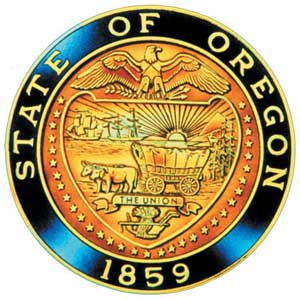 American Indian/Alaska Native Advisory CommitteeFebruary 14th, 20239:30 a.m. – 12:00 p.m.Oregon Department of EducationJoin by ZoomAGENDA9:30	1.0	Call to Order, Opening Remarks				Chair Henderson		1.1	Opening Blessing		TBD		1.2	Committee Roll Call/IntroductionsJulie Bettles, Sandy Henry, Renee Roman Nose, Susan Samek, Jennifer Belle, Tamara Henderson, Modesta Minthorn, Brent Spencer, Hannah Schroder, Molly Hockema, Stacy Parrish, Raina Reece, Angie Fasana, Leilani Sabzalian, Mercedes Jones, Kelly Kalkofen, Chris Mansayon, April Campbell, Robin Butterfield, Mercedes Jones, Dorianne Houser, Sonya Moody-Jurado, Luhui Whitebear, Michael Reyes, Shelby Maerz, Carol Matsuzaki, Shelaswau Crier, Tamara Dykeman, Valerie Switzler, Angie Foster-Lawson	     		1.3	Introductions & Welcome to Partners 	              Chair Henderson 9:40	2.0 	Review of January 2022 Minutes   		AllTamara: Any changes to the minutes? No comments9:45	3.0	AI/AN Advisory Committee Business		3.1	Open Seats: Potential Applicant Introduction				Kainoa Sandberg – Beaverton 9:55          4.0   	 Updating AI/AN Student Success Plan 		Full Group: 		4.1	 Jamboard and SSA Plan Discussion		4.2	 Breakout Session: Goal 4 Objective 2 10:15		4.3	 Breakout Session: Goal 4 Objective 3 10:35		4.4	 Breakout Session: Goal 4 Objective 4 10:5510:55		 Break11:05	4.5	Breakout Session: Goal 5 11:25Thank you for all of your continued support with the plan. We have taken out and created goal 5 to surround language. We are actively promoting the Biliteracy seal that is vital to our students and communities, I see that was a comment in Goal 4 objective 3 so I wanted to highlight that we are doing this. The Biliteracy seal at the post- secondary level, the responsibility still falls on the Tribe to create an exam/assessment to demonstrate proficiency in the Language.  We are doing a Language documentary film with a company from LA and we are asking for two representatives from each tribe with possibly one back up person in case one of the  members are unable to make it. The film will be about 90 minutes in length and what you would like to show or tell about is up to each of the tribes. Thank you for your support in preserving indigenous languages in Oregon. To answer a question from the Jamboard: We have support that graduation rates have increased by 15% How does this translate to schools: We are looking to start a pilot project to incorporated Chinuk Wawa in the Beaverton School district which is huge because this area is not near a tribal reservation. Some schools allow native students to let their Native language count as a second language requirement. There is a licensure that is known as the American Indian Languages License and it codified in ORS.242.144. Some elders of Tribes have requested that their language not be taught in schools at this time. We are talking about a Language needs assessment and our office would like to do a deeper dive with this, when it progresses we will have an update we will share more. From Stacy: As I work with all community colleges throughout Oregon, I will escalate the College credit question to them (course creation, adjunction of professors, etc.) Luhui: Student are getting their language counted in k-12 but not further on for after college. Is there a way that they can ensure this could be counted as a language credit and not another credit? An example is that this transfers to a linguistics credit and not a language credit. This is very different and would greatly benefit Language revitalization.This is a great point. Ensuring that if a new language class is awarded college credit, to ensure it is a guaranteed transfer credit in the appropriate course category. 	   	4.6 	Community Discussion – 1 hour open reviewWE will be sending out a request for later this month for anyone that has time to support. We will be providing an updated complete plan during this time. It would be great to have your input and we encourage all who can attend. We will be sending this to G2G once approved for the Month of March. We will be sending out a draft prior to this to review and take back to your communities and we look forward to your feedback.  	        			 11:45	5.0	Community Comment 		Chair Henderson		Public testimony may be submitted ahead of time in writing to 		AIAN.AdvisoryCommittee@OregonLearning.org	                                                                                                		11:50	6.0	 Other Business and Next Meeting Agenda Items		       All		6.1     Proposed March 14th meeting 9:30 a.m. – 12:00 p.m.		6.2	 AI/AN Advisory Committee letters Letters will be send out as appointment term letters, please respond to the email either accepting or denying your current position. 		6.3	 Next Steps Are there any agenda Items that the committee would like to see?April: A request came through from the Governor’s office, from the education initiative advisor. They would like to engage the committee next meeting to have a conversation (40 minutes) for early language input. With Colt leaving how does the new appointment look? Then the governor will post a national posting and appoint a new lead for this position. 12:00 	Adjourn OIEA update: We are closing in on the OIEA conference in April, we are working to get the registration sent out so more details to come. A soft start on wed. 27th and the 28/29 as full days. A call for proposals will be coming soon so be on the lookout. If you have not received a save the date please let me know and we can get that to you ASAP! Thank you. Also reminder: Language conference in Warm Springs with Valerie next month, if you are able to attend we encourage all who are interested. For more information please contact Valerie Switzler at: Valerie.switzler@wstribes.org